International Situations Project TranslationReligiosity scaleTranslation provided by:Khairul A. Mastor, Universiti Kebangsaan Malaysia, Bangi Reference for the ReligiosityLeung, K., Lam, B. C., Bond, M. H., Conway, L. G., Gornick, L. J., Amponsah, B., ... & Busch, H. (2011). Developing and evaluating the social axioms survey in eleven countries: Its relationship with the five-factor model of personality. Journal of Cross-Cultural Psychology, 43, 833-857.The International Situations Project is supported by the National Science Foundation under Grant No. BCS-1528131. Any opinions, findings, and conclusions or recommendations expressed in this material are those of the individual researchers and do not necessarily reflect the views of the National Science Foundation.International Situations ProjectUniversity of California, RiversideDavid Funder, Principal InvestigatorResearchers:  Gwendolyn Gardiner, Erica Baranski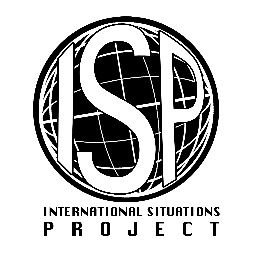 Original EnglishTranslation (Malay)Belief in a religion helps one understand the meaning of life. Kepercayaan pada agama membantu manusia memahami erti kehidupanReligion helps people make good choices for their lives. Agama membantu manusia membuat pilihan yang baik dalam kehidupan merekaReligious faith contributes to good mental health. Keimanan pada agama menyumbang kepada kesihatan mental yang baik.Religion slows down human progress.Agama memperlahankan kemajuan manusiaThere is a supreme being controlling the universe.Terdapat tuhan yang mengawal alam semestaReligion makes people healthier. Agama membuatkan manusia lebih sihatReligion makes people happier. Agama membuatkan manusia lebih bahagiaBelief in a religion makes people good citizens.Kepercayaan dalam agama menjadikan manusia warga yang baikReligious practice makes it harder for people to think independently.Amalan agama membuat orang ramai lebih sukar  untuk berfikir secara bebas.Only weak people need religion.Hanya manusia lemah yang memerlukan agamaReligion makes people escape from reality.Agama membuatkan manusia terlepas daripada realitiPracticing a religion unites people with others. Mengamalkan agama mampu menyatukan manusia dengan yang lainReligious people are more likely to maintain moral standards. Orang yang beragama lebih berkemungkinan mengekalkan piawai-piawai moralReligious beliefs lead to unscientific thinking.Kepercayaan agama mendorong kepada pemikiran yang tidak saintifikIgnorance leads people to believe in a supreme being.Kejahilan mendorong  manusia percaya kepada adanya tuhan.Evidence of a supreme being is everywhere for those who seek its signs.Bukti tentang tuhan itu ada di mana-mana kepada mereka yang mencari tanda-tandanya.Religion contradicts science.Agama bercanggah dengan sains